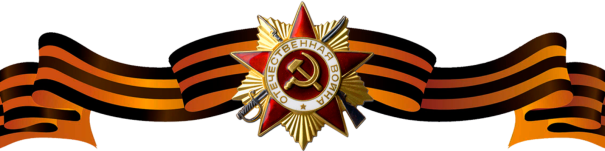 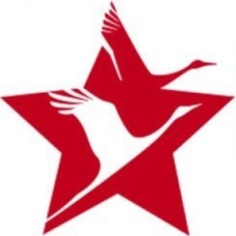 Соколов Василий МихайловичСоколов Василий МихайловичСоколов Василий Михайлович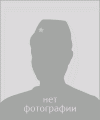 Год рождения19141914Место рожденияЯрославская область Арефинский район, д. ОкуловоЯрославская область Арефинский район, д. ОкуловоЗваниеГлавный старшинаГлавный старшинаДолжностьРулевой подводной лодки I классаРулевой подводной лодки I классаДата и место призыва__.__.1936 __.__.1936 Места службыПодводная лодка Л-17 1-го БПЛ Тихоокеанского флотаПодводная лодка Л-17 1-го БПЛ Тихоокеанского флотаРанения и контузиинетнетНагражденияОрден Красной Звезды (Приказ №: 600 от: 30.09.1945)В боевом походе подводной лодки Л-17 в войне с Японией своей самоотверженной работой как боцман-горизонтальщик обеспечил удержание подлодки на заданной глубине для выхода в атаку и быстрое погружение на глубину от самолетов противника в трудных метеорологических условиях.НагражденияОрден Отечественной войны II степени  (08.04.1985)НагражденияНаграждения